InhaltsverzeichnisHilfe zu 	SeiteAufgabenteil 1.3	1Aufgabenteil 1.4	3Aufgabenteil 1.5 	5Aufgabenteil 1.6 	7Aufgabenteil 1.7 	9Aufgabenteil 1.8 	11Aufgabenteil 2.11 	13Aufgabenteil Gruppenergebnis 2	15Aufgabenteil Gruppenergebnis 4	17Liebe Schülerinnen und Schüler!Dies ist das Hilfeheft zur Station . Ihr könnt es nutzen, wenn ihr bei einer Aufgabe Schwierigkeiten habt.Falls es mehrere Hinweise zu einer Aufgabe gibt, dann könnt ihr dies am Pfeil  erkennen. Benutzt bitte immer nur so viele Hilfestellungen, wie ihr benötigt, um selbst weiterzukommen.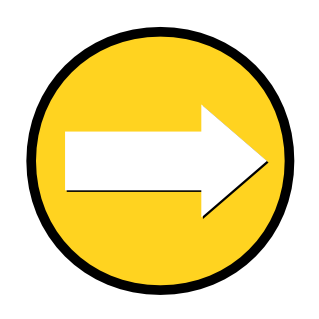 Viel Erfolg!Das Mathematik-Labor-TeamAufgabenteil 1.8Schaut euch zunächst das Kunstwerk in Aufgabe 1.7 an. Ein Anteil im Quadrat C entspricht .Ein Anteil im Quadrat D entspricht .Vergleicht nun beide Teile, könnt ihr erkennen welches größer ist?Aufgabenteil 2.1Vergleicht zunächst nochmals die Puzzleteile von  und  . Verdoppelt dann die Anzahl der Puzzleteile und schaut was größer ist.Aufgabenteil Gruppenergebnis 2Bei dem Vergleich zählergleicher Brüche können die Zähler unbeachtet bleiben, da die Zähler gleich sind. Schaut euch für einen deutlichen Vergleich  und  in der Simulation an. Beschreibt mit Hilfe des Nenners, welcher von beiden der Größere ist. Gruppenergebnis 4Wenn sowohl die Zähler, als auch die Nenner verschieden voneinander sind, achtet man am besten darauf, in welchem Kunstwerk mehr ausgemalt ist. Dabei könnt ihr wie zuvor das ganze Kunstwerk betrachten. Ihr könnt auch durch Vergleich mit der Bruchzahl  erkennen, welche der Bruchzahlen größer ist. Mathematik-Labor „Mathe ist mehr“
RPTU Kaiserslautern-LandauInstitut für MathematikDidaktik der Mathematik (Sekundarstufen)
Fortstraße 776829 Landau
https://mathe-labor.de
Zusammengestellt von: Betreut von:Variante BVeröffentlicht am:Station„“
Teil 1

Hilfeheft